MOÇÃO Nº 409/2017“Manifesta Apelo ao Senhor Prefeito Denis Eduardo Andia, para que instale redutores de velocidades, tipo lombadas, que se conserte bocas de lobos em toda extensão da Avenida Serra Negra, para evitar futuros acidentes e mortes devido à alta velocidades de alguns motoristas e motociclistas que não respeitam o limite de velocidade desta avenida”       Senhor Presidente, Senhores vereadores,Considerando-se que, este vereador, foi procurado por moradores da reigão dos bairros Vila Rica, Jardim Barão, preocupado com os inumeros acidentes que vem acontecendo na Avenida Serra Negra, através de motoristas e motociclistas irresponsáveis que não respeitam o “limite de velocidade”, até “rachas” acontece nesta avenida, segundo os moradores, colocando em risco vidas de pessoas inocentes que transitam pelo local;  Considerando-se que, a Prefeitura e a Secretaria de Trânsito do nosso município, tem que tomar alguma providencia o mais breve possível, antes que novas vitimas, sejam feitas pela imprudência no transito provocados por alguns motoristas e motociclistas irresponsáveis que utilizam o seus veículos como uma arma mortal;Considerando-se que, no ultimo dia 17/05, mais um acidente por imprudência aconteceu, devido a uma colisão entre dois veículos, onde um dos envolvidos foi contra um coqueiro nesta mesma avenida, após perder o controle de seu veiculo, segundo relatos de testemunhas;Ante o exposto e nos termos do Capítulo IV do Título V do Regimento Interno desta Casa de Leis, a CÂMARA MUNICIPAL DE SANTA BÁRBARA D’OESTE, ESTADO DE SÃO PAULO, apela ao Exmo. Sr. Prefeito Municipal,“para que instale redutores de velocidades, tipo lombadas, que se conserte bocas de lobos em toda extensão da Avenida Serra Negra, para evitar futuros acidentes e mortes devido à alta velocidade de alguns motoristas e motociclistas que não respeitam o limite de velocidade desta avenida”Plenário “Dr. Tancredo Neves”, em 19 de Maio de 2017.Paulo Cesar Monaro Paulo Monaro                                        -Vereador Líder Solidariedade-Fotos do local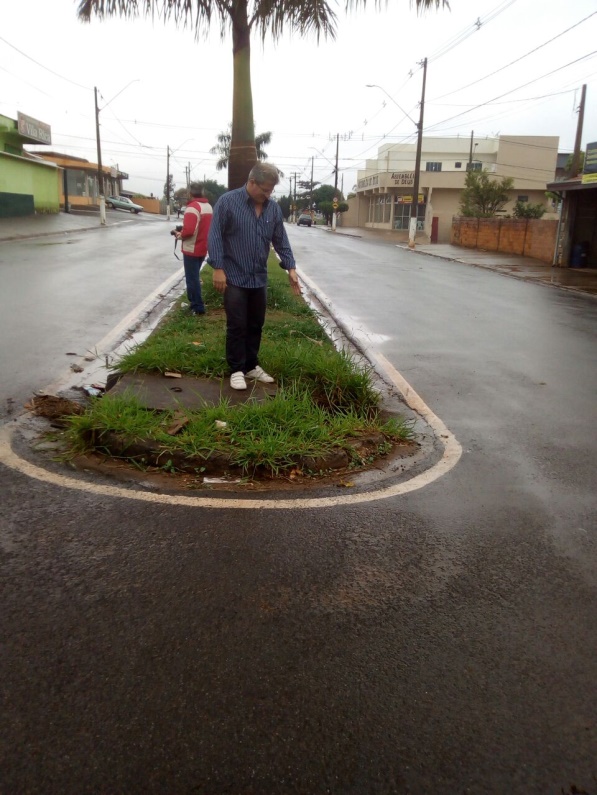 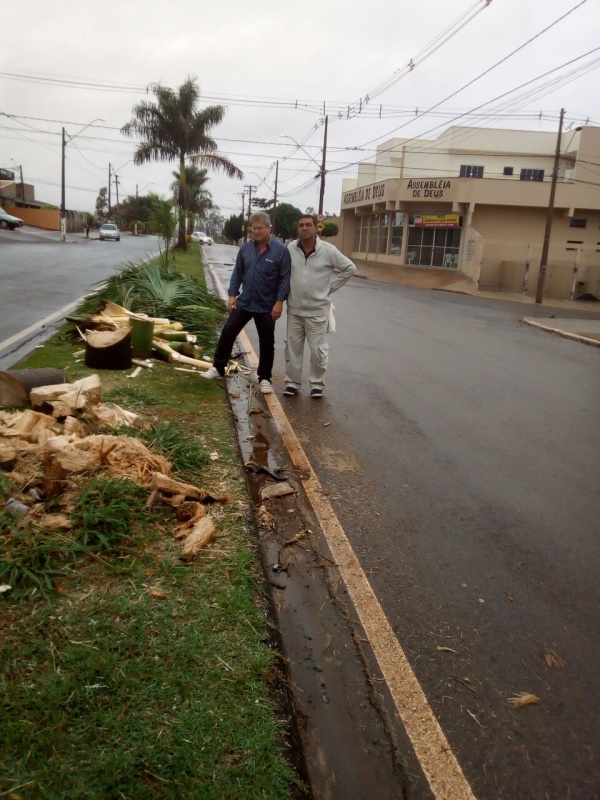 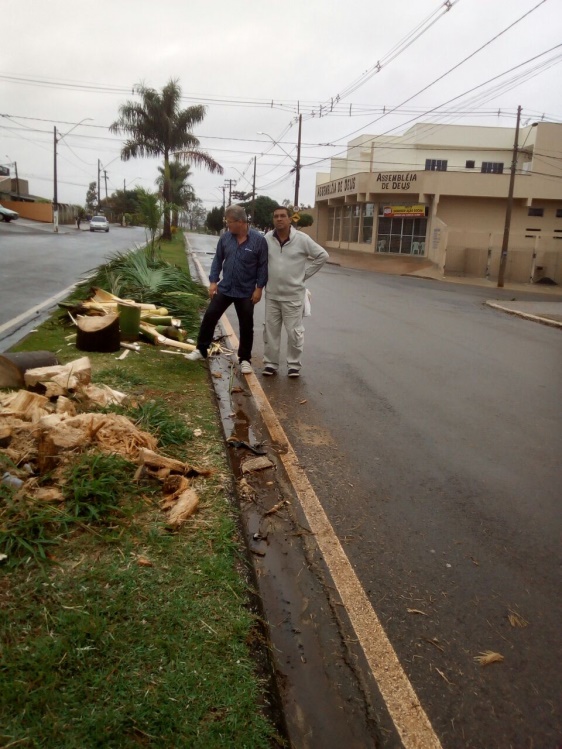 